Voorbeeld Koopovereenkomstvoor de rashondenfokker van deNEDERLANDSE VERENIGING VAN  HONGAARSE STAANDE HONDENVIZSLA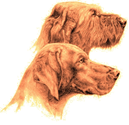 onder auspiciën van deRAAD VAN BEHEER OP KYNOLOGISCH GEBIED IN NEDERLAND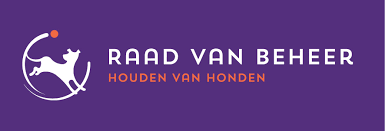 KOOPOVEREENKOMSTDe ondergetekenden: Naam:  Adres:   
Postcode:  
Woonplaats:  hierna te noemen “de verkoper”enNaam:  
Adres:   
Postcode:   
Woonplaats:  hierna te noemen “de koper”.In aanmerking nemende dat:de verkoper eigenaar is van de hierna omschreven rashond Vizsla Korthaar en te kennen geeft deze te willen verkopen;de koper deze Vizsla korthaar van de verkoper wil kopen voor de hierna te noemen koopsom;met betrekking tot de gezondheid van de Vizsla korthaar bepaalde gezondheidsproblemen voorkomen;uit tot nu toe bekende onderzoeken blijkt dat onder andere de navolgende gezondheidsproblemen voorkomen bij de Vizsla korthaar:Heupdysplasie Erfelijk bepaalde oogaandoeningenEpilepsiede verkoper alle zorgvuldigheid in acht heeft genomen bij de totstandkoming van haar fokprogramma en de gezondheid van de honden;de koper en de verkoper de inhoud van hun overeenkomst en de daaruit eventueel voortvloeiende gevolgen wensen te regelen.Verklaren te zijn overeengekomen als volgt:Artikel 1: Omschrijving rashondHet betreft de hond van het ras Vizsla korthaar/draadhaar geboren uit: Naam vaderhond:  Fokker:  Eigenaar:  	Geboortedatum:  	Chipnummer:  	Stamboeknummer:  	Kleur: Tarwegeel 	Beharing: Korthaar/draadhaar	Langhaargen:  	Exterieur kwalificaties:  	Diploma's/certificaten:  	Officiële uitslagen gezondheidsonderzoeken:	Heupdysplasie:  	ECVO-oogonderzoek:  Naam moederhond: Fokker:  Eigenaar:   	Geboortedatum:   	Chipnummer:  	Stamboeknummer:  	Kleur: Tarwegeel 	Beharing: Korthaar/draadhaar	Langhaargen:  	Exterieur kwalificaties:   	Diploma's/certificaten:  	Officiële uitslagen gezondheidsonderzoeken:	Heupdysplasie:  	ECVO-oogonderzoek:  Omschrijving van de rashond, verder te noemen "de hond":Naam hond:  Geboortedatum:  Geslacht:  reu/teef	Kleur: Tarwegeel	Beharing: Korthaar/langhaar	Chipnummer 	Stamboeknummer: NHSB 	Bijzondere kenmerken:  GeenArtikel 2: Koop 	Door koper wordt aan verkoper een aanbetaling gedaan van € …. (zegge….), uiterlijk …. over te maken op banknummer: …. t.n.v. ……, terwijl het restant bedrag van € …. (zegge….) wordt voldaan bij aflevering van de hond d.d. …….De verkoper en de koper verklaren dat de hond tenminste zeven weken oud is op de datum van overdracht van de verkoper aan de koper. De datum van de overdracht wordt vastgesteld op ….., op welke datum de hond door koper bij verkoper wordt opgehaald. Als de koper de hond niet op de hiervoor overeengekomen, dan wel een nader overeengekomen, datum heeft opgehaald, is de koop van rechtswege ontbonden. Indien sprake is van een aanbetaling door koper, zoals genoemd in artikel 1 lid 1, is verkoper niet gehouden tot restitutie van dit bedrag aan koperTot de hiervoor in artikel 2 lid 2 genoemde datum van aflevering blijft de hond bij verkoper en is voor diens rekening en risico. Als de hond in die periode overlijdt, is de koop van rechtswege ontbonden. Indien sprake is van een aanbetaling door koper wordt dit bedrag, zoals genoemd in artikel 1 lid 1, onmiddellijk door verkoper aan koper gerestitueerd.De koper en de verkoper constateren dat de hond geen uiterlijk waarneembare gebreken of afwijkingen heeft.De verkoper heeft bij de aflevering van de hond alle daarbij behorende bescheiden, zoals de stamboom, het Europees Dierenpaspoort, uitslagen van gezondheidsonderzoeken die de hond heeft ondergaan, kopieën van de eventueel bij de ouderdieren uitgevoerde gezondheidsonderzoeken en kopieën van uitslagen van gedragstesten die de ouderdieren hebben afgelegd aan de koper verstrekt en zal als en voor zover deze nog niet in het bezit van de verkoper zijn, zoals de stamboom, deze onmiddellijk na ontvangst alsnog aan de koper verstrekken.Artikel 3: Gebruik, garantieDe koper verklaart de hond te kopen voor het gebruik als jachthond/gezelschapshond. De verkoper verklaart - op grond van de kwalificaties van de ouderdieren - de hond in aanleg voor dit doel geschikt te achten, maar voor de geschiktheid voor het in het vorige lid genoemde gebruik geen enkele garantie te kunnen geven. De verkoper garandeert dat de in artikel 1 vermelde gegevens van de hond en de ouderdieren juist zijn en geen gegevens onvermeld te hebben gelaten die voor de koper van belang kunnen zijn.Artikel 4: OnderzoeksplichtDe verkoper heeft conform het Verenigingsfokreglement de volgende gezondheidsonderzoeken laten verrichten:HeupdysplasieConform het Verenigingsfokreglement van de Nederlandse Vereniging van Hongaarse Staande Honden (NVHSH) “Vizsla” is voorgeschreven dat de beide ouderdieren van de hond zijn geröntgend op heupdysplasie en dat bij beide ouderdieren de uitslag  “HD -A of HD-B” is.  Erfelijk beschouwde oogaandoeningenConform Verenigingsfokreglement van de NVHSH “Vizsla” is voorgeschreven dat bij minimaal een van de beide ouderdieren een geldige uitslag “vrij” aanwezig moet zijn.EpilepsieConform Verenigingsfokreglement van de NVHSH “Vizsla” is voorgeschreven bij beide ouderdieren, alsmede bij de nestgenoten van de beide ouderdieren, geen primaire epilepsie is vastgesteld. Artikel 5: Ontbinding, schadevergoedingDe koper verplicht zich om binnen acht dagen na ontvangst van de hond, deze bij een dierenarts te laten onderzoeken op eventuele gebreken, die op dat moment waarneembaar zijn. Laat de koper dit na, dan kan hij geen recht doen gelden op grond van de in dit artikel opgenomen schadevergoedingsregeling.Als zich bij de hond een aangeboren dan wel erfelijk gebrek openbaart of een aangeboren dan wel erfelijk gebrek door veterinair onderzoek wordt aangetoond voordat de hond de leeftijd van twaalf maanden heeft bereikt, welk gebrek niet kon worden ontdekt bij het veterinair onderzoek als hiervoor bedoeld in artikel 5 lid 1 en het gebrek de hond voor een normaal gebruik als in artikel 3 lid 1 aangegeven blijvend ongeschikt maakt, kan de koper recht hebben op schadevergoeding als bedoeld in dit artikel. De koper moet dan het gebrek onverwijld, in elk geval binnen acht dagen na het ontdekken ervan, bij de verkoper door middel van een aangetekend schrijven melden.Indien de koper aanspraak wil maken op schadevergoeding en een beroep doet op het bepaalde in artikel 5 lid 1 dan wel artikel 5 lid 2 dient uit de door de koper overlegde bewijsstukken te blijken dat hij zich terecht kan beroepen op schadevergoeding. De koper moet de aard en omvang van het geconstateerde gebrek, maar ook de noodzakelijkheid of wenselijkheid van het veterinair ingrijpen, aantonen aan de hand van een verklaring van een dierenarts die gespecialiseerd is in de diagnostiek van bedoelde gebreken. De koper verplicht zich de verkoper onmiddellijk van deze verklaring op de hoogte te stellen alvorens met een medische behandeling aan te vangen zoals bedoeld in 
artikel 5 lid 4. De verkoper behoudt zich het recht voor een veterinair onderzoek (“second opinion”) te laten verrichten.De kosten van medische behandeling worden door de verkoper vergoed tot een maximum van € 500,- indien binnen een termijn van 12 maanden na de geboorte zich ernstige erfelijke gebreken bij de hond openbaren. Mochten zich binnen een termijn van 12 maanden na de geboorte, ondanks inachtneming van de zorgvuldigheidsvereisten, toch nog erfelijke afwijkingen openbaren, die zodanig ernstig zijn dat deze de kwaliteit van het leven bedreigen of zelfs onmogelijk maken en naar het oordeel van een dierenarts die gespecialiseerd is in de diagnostiek van bedoelde gebreken euthanasie dient plaats te vinden, zal door de verkoper na het bewijs van overlijden of na retourneren van de al dan niet overleden pup de totale koopsom (minus eventueel reeds vergoede behandelkosten) aan de koper worden terugbetaald. Met dien verstande dat de vergoeding niet meer zal bedragen dan de door de koper aan de verkoper betaalde koopsom. Een tweede mogelijkheid is dat de verkoper om niet, een vervangende pup aan koper aanbiedt, met dien verstande, dat zowel koper als verkoper wederzijds content zijn met de vervangende pup alsmede met de termijn van levering van de vervangende pup.Artikel 6: Verzorging van de hond/opvolging instructiesDe koper verklaart de hond goed te zullen verzorgen en daarbij zoveel mogelijk de (op)voedingsadviezen van de verkoper te zullen opvolgen.De koper verklaart te begrijpen dat met betrekking tot de gezondheid van de hond, in het bijzonder ten opzichte van de in dit ras voorkomende gezondheidsproblemen, een goede verzorging en juiste opvoeding noodzakelijk zijn.Een goede verzorging en opvoeding van de hond houdt onder andere, niet uitputtend bedoeld, in:een juiste soort van beweging, dat wil zeggen dat de opgroeiende hond niet overmatig mag en kan springen en/of wenden.een juiste hoeveelheid aan beweging, dat wil zeggen dat de opgroeiende hond niet wordt blootgesteld aan overmatige lichamelijke inspanningen en voldoende rust krijgt en dus de beweging op de leeftijd van de opgroeiende hond Is afgestemd.dat voorkomen moet worden dat de hond zich moet bewegen op gladde vloeren, alsmede het voorkomen van veelvuldig trappen lopen.een juiste voeding van de hond, dat wil zeggen dat zowel de hoeveelheid voeding als de kwaliteit van de voeding afgestemd moeten zijn op het specifieke hondenras.het voorkomen van overgewicht van de opgroeiende hond, omdat dit kan leiden tot gewrichtsproblemen.een juiste vorm van vachtverzorging waaronder onder meer wordt verstaan regelmatige borstelen, voorkomen van klitvorming, voorkomen en bestrijden van parasieten e.d.voldoende medische zorg, waaronder begrepen de entingen conform het schema, zoals de dierenarts dit vermeldt in het Europese Dierenpaspoort.dat de koper met de hond aan een puppy (jacht) cursus deelneemt.4.	Als de koper tekort schiet in haar hiervoor in dit artikel genoemde verplichtingen, kan dit voor de verkoper een grond zijn de ontbinding van de overeenkomst te vorderen, dan wel reden zijn voor uitsluiting dan wel matiging van haar schadevergoedingsverplichting als bedoeld in artikel 5, wanneer het geconstateerde gebrek (mede) veroorzaakt of verergerd is door een ondeskundige behandeling c.q. het onthouden van voldoende zorg.Artikel 7: OverdrachtAls de koper, om welke reden dan ook, geen zorg meer kan dragen voor de hond zal de koper de verkoper hiervan onverwijld in kennis stellen. De koper en de verkoper zullen samen in onderling overleg treden teneinde tot een dusdanige oplossing te komen waarin het belang van de hond voorop staat. Eén van de mogelijkheden kan zijn dat de koper de hond om niet aan de verkoper overdraagt.Als de koper de hond, om welke reden dan ook, in eigendom wenst over te dragen, moet hij deze eerst schriftelijk aan de verkoper aanbieden. Artikel 8: Overige bepalingen (kan aangevuld of uit geschrapt worden)De hond is gefokt conform de eisen gesteld in het verenigingsfokreglement, zoals deze geldt op het moment van ondertekening van deze overeenkomst. De hond mag alleen ingezet worden voor de fokkerij mits deze voldoet aan alle door de NVHSH “Vizsla” vastgestelde eisen zoals beschreven in het verenigingsfokreglement. De koper verplicht zich om de hond te trainen en deel te nemen aan de Jacht Basis Test van de NVHSH “Vizsla”.De verkoper biedt op haar kosten op een nader vast te stellen datum een generale repetitie aan ter voorbereiding op de Jacht Basis Test van de NVHSH “Vizsla”.Ingeval de hond onvruchtbaar wordt gemaakt, zal dit niet gebeuren dan na overleg met en met toestemming van de verkoperPartijen vrijwaren de rasvereniging Het bestuur van de NVHSH “Vizsla”, of de functionaris die binnen de rasvereniging belast is met het doorgeven van adressen van fokkers is gevrijwaard van iedere aansprakelijkheid ter zake van verleende diensten voortvloeiende uit het doorgeven van adressen van fokkers.Artikel 9: GeschillenOp deze overeenkomst is Nederlands recht van toepassing.2.	Van deze overeenkomst afwijkende afspraken gelden tussen partijen slechts voor zover zij schriftelijk zijn overeengekomen.3.	Elk geschil, verband houdende met of voortvloeiende uit deze overeenkomst, wordt beslecht door de competente rechter van het arrondissement waarin de koper is gevestigd.Aldus overeengekomen en in tweevoud getekend op Datum		Plaats		………………………………….	De verkoper 		De Koper 	Bijlage 1: Facultatief, bv toelichting op een van de geteste onderdelen